Name     Dr. D R Bharadwaj     Dr. D R Bharadwaj     Dr. D R Bharadwaj     Dr. D R Bharadwaj     Dr. D R Bharadwaj     Dr. D R Bharadwaj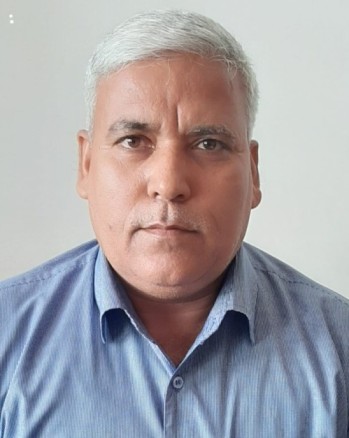 DesignationHeadHeadHeadHeadHeadHeadDepartmentBotanyBotanyBotanyBotanyBotanyBotanyQualificationMSc PhDMSc PhDMSc PhDMSc PhDMSc PhDMSc PhDResearch Experience (in years)Total27Total27Total27Teaching     25Teaching     25Teaching     25Research27Research27Contact Details:E-mailbioheadrps@gmail.comE-mailbioheadrps@gmail.comE-mailbioheadrps@gmail.comE-mailbioheadrps@gmail.comE-mailbioheadrps@gmail.com       Mobile/Phone9416753021       Mobile/Phone9416753021       Mobile/Phone9416753021Books/Chapters Published44444444Research PublicationsInternational JournalsInternational JournalsNational JournalsNational JournalsInternational ConferencesInternational ConferencesInternational ConferencesNational ConferencesResearch Publications444488810Research Guidance Research Guidance Ph.D.Ph.D.1MastersMastersMasters120Research ProjectsResearch ProjectsCompletedCompletedInprogressInprogressInprogressConsultancy ProjectsConsultancy ProjectsCompletedCompletedInprogressInprogressInprogressSeminar/Conference/STTPsSeminar/Conference/STTPsAttendedAttended25Organized Organized Organized 4Professional AffiliationsProfessional AffiliationsAwards/ Fellowships etc.Awards/ Fellowships etc.Post Doctoral Fellowship of Swedish Agriculture University Post Doctoral Fellowship of Swedish Agriculture University Post Doctoral Fellowship of Swedish Agriculture University Post Doctoral Fellowship of Swedish Agriculture University Post Doctoral Fellowship of Swedish Agriculture University Post Doctoral Fellowship of Swedish Agriculture University Post Doctoral Fellowship of Swedish Agriculture University 